____________________________________________________________________________13.06.2019                                ст. Заглядино                        № 47 –пОб утверждении плана проведения плановых проверок  юридических лиц и индивидуальных предпринимателеймуниципального образования  Заглядинский сельсовет на 2020 год   На основании Федерального  закона от 26.12.2008 №294-ФЗ, руководствуясь  Уставом муниципального образования Заглядинский сельсовет, администрация муниципального образования Заглядинский сельсовет  постановляет: 1.Утвердить План  проведения плановых проверок  юридических лиц и индивидуальных предпринимателей муниципального образования  Заглядинский сельсовет на 2020 год согласно  приложения.2.Контроль за выполнением настоящего Постановления оставляю за собой.3.Настоящее постановление вступает в силу после  обнародования.Глава муниципального образования                                         Э.Н.ГарейшинРазослано: прокурору района, в дело, на сайт администрации.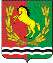 АДМИНИСТРАЦИЯМУНИЦИПАЛЬНОГО ОБРАЗОВАНИЯ ЗАГЛЯДИНСКИЙ СЕЛЬСОВЕТ АСЕКЕВСКОГО РАЙОНА ОРЕНБУРГСКОЙ ОБЛАСТИП О С Т А Н О В Л Е Н И Е